Předběžný rozpočet Česká voda-Czech Water.a.s.Ke Kablu 971/1, Praha 10, 10200 IČ025035070, DIČ CZ25035070zapsaná v obchodním rejstříku vedeném Městským soudem v Praze, oddíl B, vložka 12115Nabídku vypracoval: Petr Hanžl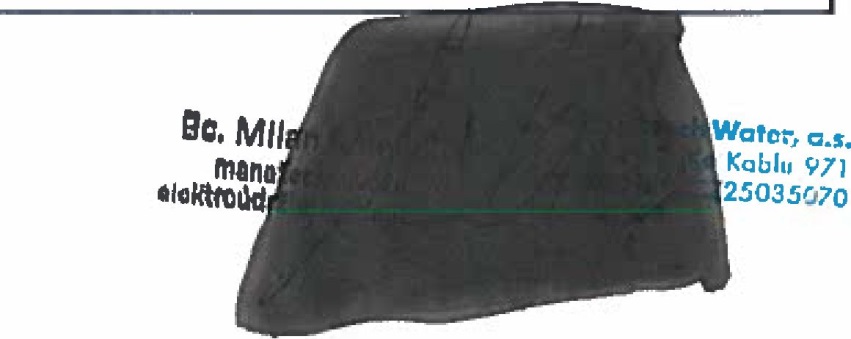 Vaše objednávka-Vaše objednávka-Nabídka: CVCW20440-2019Nabídka: CVCW20440-2019Nabídka: CVCW20440-2019Nabídka: CVCW20440-2019Provádí:	CVCW, a.s., stř.20440Provádí:	CVCW, a.s., stř.20440Datum:	29.07.2019Datum:	29.07.2019Datum:	29.07.2019Datum:	29.07.2019Název zakázky:Průtokoměr - vsakovací nádrž VN 13Název zakázky:Průtokoměr - vsakovací nádrž VN 13Název zakázky:Průtokoměr - vsakovací nádrž VN 13Název zakázky:Průtokoměr - vsakovací nádrž VN 13Název zakázky:Průtokoměr - vsakovací nádrž VN 13Název zakázky:Průtokoměr - vsakovací nádrž VN 13Popis:odpojeni a demontáž vadného prútokoměru a kabeláže, montáž nového průtokoméru1-	(oddělená verze) a kabeláže, úpravy zapojeni v rozvaděči, nastaveni, SW úpravy prosignálů z vodoměru do ŘS, oprava pospojování, uvedeni do provozu2.3.4.5.Popis:odpojeni a demontáž vadného prútokoměru a kabeláže, montáž nového průtokoméru1-	(oddělená verze) a kabeláže, úpravy zapojeni v rozvaděči, nastaveni, SW úpravy prosignálů z vodoměru do ŘS, oprava pospojování, uvedeni do provozu2.3.4.5.Popis:odpojeni a demontáž vadného prútokoměru a kabeláže, montáž nového průtokoméru1-	(oddělená verze) a kabeláže, úpravy zapojeni v rozvaděči, nastaveni, SW úpravy prosignálů z vodoměru do ŘS, oprava pospojování, uvedeni do provozu2.3.4.5.Popis:odpojeni a demontáž vadného prútokoměru a kabeláže, montáž nového průtokoméru1-	(oddělená verze) a kabeláže, úpravy zapojeni v rozvaděči, nastaveni, SW úpravy prosignálů z vodoměru do ŘS, oprava pospojování, uvedeni do provozu2.3.4.5.Popis:odpojeni a demontáž vadného prútokoměru a kabeláže, montáž nového průtokoméru1-	(oddělená verze) a kabeláže, úpravy zapojeni v rozvaděči, nastaveni, SW úpravy prosignálů z vodoměru do ŘS, oprava pospojování, uvedeni do provozu2.3.4.5.Popis:odpojeni a demontáž vadného prútokoměru a kabeláže, montáž nového průtokoméru1-	(oddělená verze) a kabeláže, úpravy zapojeni v rozvaděči, nastaveni, SW úpravy prosignálů z vodoměru do ŘS, oprava pospojování, uvedeni do provozu2.3.4.5.Materiál:Materiál:Materiál:Materiál:Materiál:Materiál:Poz.č.PoložkaPoložkaMnožstvíJednotková cCena celkem1.magneticko-indukčni průtokoměr Promag W 400, DN200, oddělená verze, snímač IP68magneticko-indukčni průtokoměr Promag W 400, DN200, oddělená verze, snímač IP68147 604 Kč47 604 Kč2.kabel CYKYkabel CYKY629 Kč174 Kč3.kabel SYKFYkabel SYKFY624 Kč144 Kč4.vodič CYAvodič CYA1521 Kč315 Kč5.materiál pro úpravu kabelové trasymateriál pro úpravu kabelové trasy1382 Kč382 Kč6.přepěťová ocharana DEHN BXT včetně základního modulupřepěťová ocharana DEHN BXT včetně základního modulu15 731 Kč5 731 Kč7.drobný montážní a spojovací materiáldrobný montážní a spojovací materiál1864 Kč864 Kč8.0 Kč9.0 Kč10.0 Kč11.0 Kč12.0 Kč13.0 Kč14.0 Kč15.0 Kč16.0 Kč17.0 Kč18.0 Kč19.0 Kč20.0 KčMateriál celkem	55 214 KčMateriál celkem	55 214 KčMateriál celkem	55 214 KčMateriál celkem	55 214 KčMateriál celkem	55 214 KčMateriál celkem	55 214 KčPráce celkem	33 640 KčPráce celkem	33 640 KčPráce celkem	33 640 KčPráce celkem	33 640 KčPráce celkem	33 640 KčPráce celkem	33 640 KčDoprava	3100 KčDoprava	3100 KčDoprava	3100 KčDoprava	3100 KčDoprava	3100 KčDoprava	3100 KčOstatní náklady	0 KčOstatní náklady	0 KčOstatní náklady	0 KčOstatní náklady	0 KčOstatní náklady	0 KčOstatní náklady	0 KčCena celkem bez DPH	91 954 KčCena celkem bez DPH	91 954 KčCena celkem bez DPH	91 954 KčCena celkem bez DPH	91 954 KčCena celkem bez DPH	91 954 KčCena celkem bez DPH	91 954 Kč